«Муниципальное казенное дошкольное образовательное учреждение детский сад села Птичник»Проект по экологическому воспитанию«ОГОРОД НА ПОДОКОННИКЕ»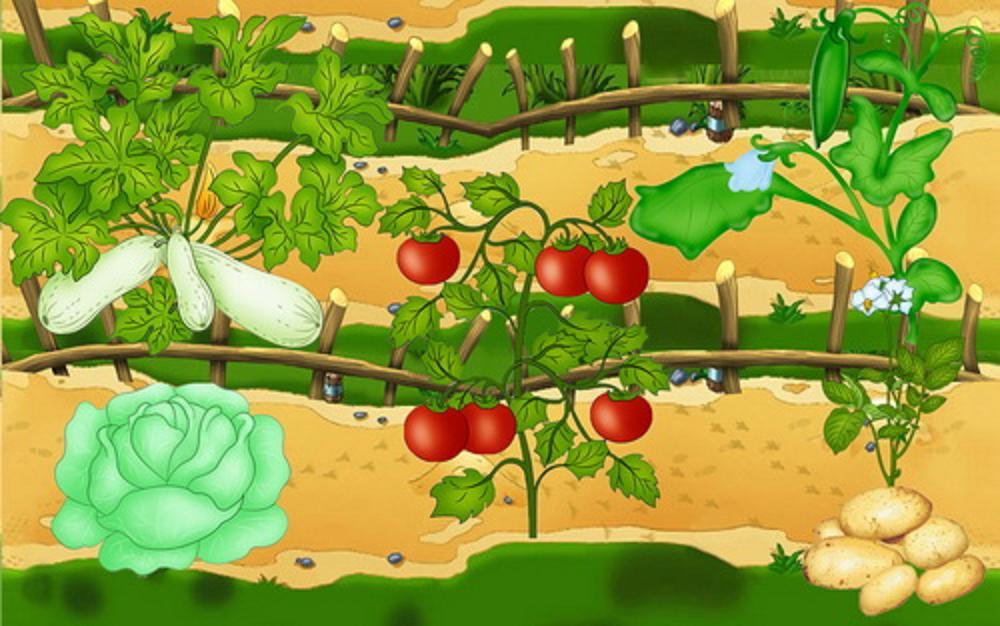                                                                       Составитель проекта: воспитатель                                  Буташева А.ВТип проекта: познавательно - исследовательский. Вид проекта: групповой. Участники проекта: дети первой младшей группы «Росточки», воспитатели группы, родители. По продолжительности: среднесрочный (март, апрель, май -2022 г.)Структура проекта: Актуальность темы: проект направлен на расширение и обобщение знаний о культурных огородных растениях, формирование знаний об уходе за растениями, на осознание детьми значимости овощей в жизнедеятельности людейЦель проекта: Создание условий для развития познавательного интереса к исследовательской деятельности, раскрытие творческого и интеллектуального потенциала дошкольников, вовлечение детей в практическую деятельность по выращиванию культурных огородных растений. Задачи проекта: Образовательные: учить детей ухаживать за растениями в комнатных условиях; обобщать представление детей о необходимости света, тепла, влаги почвы для роста растений. Развивающие: развивать познавательные и творческие способности детей; формировать навыки безопасного поведения при использовании садового инвентаря; формировать умение понимать простейшие взаимосвязи в природе (если растение не полить, то оно может засохнуть и т.п.);-знакомить с правилами поведения в природе (не ломать ветки деревьев и пр.) Воспитательные: воспитывать бережное отношение к природе.Этапы проекта. 1.Организационный: •Определение темы проекта; •Определение целей и задач проекта; •Сбор информационного и демонстрационного материала по теме проекта (художественная литература, наглядные пособия, дидактические и сюжетно ролевые игры, физкультминутки, муляжи овощей); •Приобретение контейнеров, земли, посадочного материала; •Составление плана основного этапа проекта; •Беседы с родителями о предстоящей работе. 2. Основной: •Рассматривание семян растений; •Рассматривание иллюстративного материала, муляжей овощей по теме проекта; •Подготовка ящика для посадки, почвы и семян; • Оформление огорода на окне; •Полив, уход и наблюдения за всходами;•Ведение дневника наблюдений; •Чтение художественной литературы про овощи («Бабушкин огород», «Репка», «Вершки-корешки», «Веселый огород», «Сказка про овощи» (смешная), «Терапевтическая сказка о полезных овощах», «Спор овощей», «О зеленом огурчике»); •Беседы («Что такое огород и что на нем растет?» «Какие растения можно вырастить на подоконнике?», «Семена», «Как растет растение», «Условия, необходимые для жизни растения», «О пользе витаминов, содержащихся в овощах»); •Чтение и заучивание пословиц, потешек, загадок о разных овощах (о луке, о репке, о картофеле и т.д.); •Сюжетно-ролевые игры («Овощной магазин», «Мамины помощники», «Мы повара», «Вкусный обед»);  •Дидактические игры («Вершки и корешки», «Найди пару», «Чудесный мешочек», «Чего не стало?», «У кого вкуснее суп», «Собери целое», «Распределение плодов по цвету», «От какого овоща эта часть»); •Пальчиковые игры («Овощи», «Чищу овощи для щей», «Горох», «Морковка», «Картошка», «Капуста»); •Подвижные игры («Хоровод», «Огородная-хороводная»); •Художественно-творческая деятельность (раскрашивание картинок (красками, карандашами). 3. Заключительный •Презентация проекта и составление фотоколлажа «Наш весёлый огород»; Ожидаемый результат: •Дети имеют опыт по обогащению и упорядочиванию накопленных сведений о мире растений и людей. •С помощью исследовательской работы дети получают необходимые сведения о многообразии посевного материала. •У детей формируется положительные отношения к труду. •Дети сохраняют положительный эмоциональный настрой в процессе познавательной деятельности. Стремятся поделиться своими знаниями, впечатлениями с педагогом, сверстниками и родителями. •Выращивание огорода на подоконнике, наблюдение за ростом растений, их цветением. •Активное участие родителей в реализации проекта.